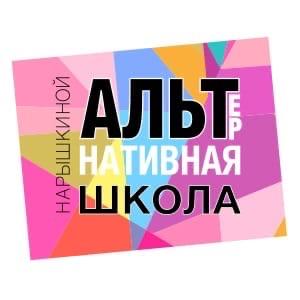 Список учебников и рабочих тетрадей 7 классРусский язык Т.А.Ладыженская, М.Т. Баранов. Русский язык. Учебник. 7 класс. 2 части.КИМ. Русский язык. 7 классЛитература Коровина, Коровин, Журавлев: Литература. Учебник 7 класс. 2 части.КИМ. Литература. 7 классАлгебраМерзляк А.Г. Учебник. 7 класс. 1 части.ГеометрияАтанасян Л.С. Учебник 7-9 класс. 1 часть. Английский языкВаулина, Дули, Подоляко. Английский язык. Учебник. 7 класс. 1 частьВаулина, Дули, Подоляко. Английский язык. Рабочая тетрадь. 7 класс. 1 часть.ГеографияАлексеев А.И., Николина В.В., География. 7 класс. Учебник. 1 частьМатвеев А.В. Атлас. География. 7 классВ.В. Николина. Рабочая тетрадь по географии к учебнику Алексеева А.И., Николиной  В.В . География. 7 классБиология Пасечник В.В. Биология. Учебник. 7 класс. 1 часть.Пасечник В.В. Биология. Рабочая тетрадь. 7 класс. 1 часть.ИКТБосова Л.Л., Босова А.Ю. Информатика. Учебник. 7 класс. 1часть.Босова Л. Л. Босова А. Ю. Информатика. Рабочая тетрадь. 7 класс. 2 части.История Юдовская А.Я. История Нового времени. 7 класс. Учебник. 1 частьДанилов А.А. История России. 7 класс. Учебник. 2 части.КИМ. История нового времени. 7 классКИМ. История России. 7 класс Обществознание Боголюбова Л.Н., Ивановой Л.Ф. Обществознание. Учебник 7 класс. 1часть.КИМ. Обществознание. 7 класс ФизикаПерышкин А.В.Учебник 7 класс. 1 часть. Лонцова Г.А. Рабочая тетрадь 7  класс. 1 часть. 